						ЗАТВЕРДЖЕНО						Наказ Міністерства захисту довкілля та 						природних ресурсів України						25 лютого 2021 року N 147Програма державного моніторингу у галузі охорони атмосферного повітря зони «Чернігівська» на 2021-2025 роки розглянута обласною комісією з питань здійснення державного моніторингу в галузі охорони атмосферного повітря та управління якістю атмосферного повітря зони «Чернігівська» 29.06.2021.погоджено Міндовкілля    _____________________________________________________									(дата)затверджена   ________________________________________________________________        _____________________________							(обласна рада)									(дата)І. Загальні положенняОрган управління якістю атмосферного повітря: Департамент екології та природних ресурсів Чернігівської обласної державної адміністрації (https://eco.cg.gov.ua).Контактні дані: адреса: . Чернігів пр. Миру, 14; тел.: (0462) 651-619; ел.пошта: deko_post@cg.gov.ua. Дата створення (зміни) органу управління якістю атмосферного повітря: 09.09.2019 (розпорядження голови Чернігівської обласної державної адміністрації від 09.09.2019 № 561 «Про орган управління якістю атмосферного повітря»). 1.3. Дата створення (рішення) комісії з питань здійснення державного моніторингу у галузі охорони атмосферного повітря та управління якістю атмосферного повітря: 09.12.2019 (розпорядження голови Чернігівської обласної державної адміністрації від 09.12.2019 № 717 «Про утворення обласної комісії з питань здійснення обласного моніторингу в галузі охорони атмосферного повітря та управління якістю повітря» зі змінами, внесеними розпорядженням голови Чернігівської обласної державної адміністрації від 14.06.2021 № 735 «Про внесення змін до складу окремих консультативних, дорадчих та інших допоміжних органів обласної державної адміністрації»).1.4. Інформаційно-аналітична система (структура, що забезпечує функцію/веб-сайт) Департамент екології та природних ресурсів Чернігівської обласної державної адміністрації, адреса веб-сайту інформаційно-аналітичної системи даних про якість атмосферного повітря: https://eco.cg.gov.ua/index.php?id=33070&tp=1&pg=.Інформація про зону «Чернігівська»   Площа території зони «Чернігівська» 31831 квадратний кілометр.2.2. Населення: загальна чисельність наявного населення станом на 01.01.2020 становила 704395 осіб.Чисельність населення з вразливих груп: станом на 01.01.2020  333 389 осіб, з них: від 0 до 16 років – 112853 особи; людей похилого віку від 60 років – 202005 осіб; осіб, що хворіють на злоякісні новоутворення – 18531 особа.Щільність населення станом на 01.01.2020 складала 22 особи на 1 квадратний кілометр.2.3. Опис географічного положення, сусідні зони/агломерації/інші країни: зона «Чернігівська» розташована на крайній півночі Лівобережної України. Протяжність її території із заходу на схід становить 180 кілометрів, з півночі на південь – 220 кілометрів. На заході й північному заході Чернігівщина межує з Гомельською областю Республіки Білорусь, на півночі – з Брянською областю Російської Федерації, на сході – із зоною «Сумська», на півдні – із зоною «Полтавська», на південному заході – із зоною «Київська». Зона «Чернігівська» розташована на правому березі р. Десна. У західній часті знаходиться агломерація «Чернігів» – обласний центр, де станом на 01. 01. 2020 проживає 286899  жителів. Загальна площа Чернігова – 78 квадратних кілометрів (рис. 1).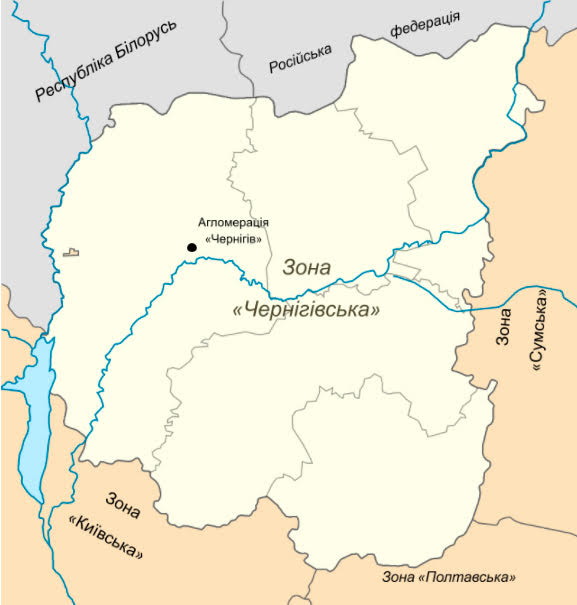                                                                                                            Рис.12.4. Опис рельєфу, ландшафтів, кліматичних умов: середня висота над рівнем моря – 120 метрів, на північному сході – , на південному заході – 120-150 метрів. Максимальна відмітка – 222 метрів біля с. Березова Гать Новгород-Сіверського району (рис. 2).Майже вся область входить до складу Придніпровської низовини, лише невелика частина на північному сході – до складу Середньої височини. Чернігівські землі лежать у лісовій смузі – це так зване Чернігівське Полісся, в якому інколи вирізняють ще Новгород-Сіверське Полісся. Чернігівщина являє собою легко хвилясту рівнину, яка має загальний похил із північного сходу на південний захід. Рівнини розчленовані долинами рік до 50 метрів. На вододілах і терасах наявні досить великі лесові острови з розвиненою яружною ерозією. Крейдове підніжжя та ерозійний краєвид поширені в лісостепу, а також на південному сході Новгород-Сіверського Полісся. Зазначена рельєфна смуга є переходом до Середньої височини. Гідрографічна мережа області належить до басейнів великих річок Десна та Дніпро. Усього на території Чернігівщини протікає 1570 річок загальною довжиною 8369 кілометрів (з них: 33 кілометри – Київське водосховище). Відповідно до класифікації річок України, річки зони «Чернігівська» поділяються на великі – Дніпро (124 кілометри, з них: 91 кілометр – русло річки та 33 кілометри – Київське водосховище) та Десна (505 кілометрів, загальна протяжність 629 кілометрів); середні – Сож (30 кілометрів), Трубіж (15 кілометрів), Супій (25 кілометрів), Удай (195 кілометрів), Судость (17 кілометрів), Сейм (56 кілометрів), Снов (190 кілометрів), Остер (195 кілометрів, загальна протяжність 723 кілометрів); малі – 1560 річок (загальна протяжність 7017 кілометрів), з яких 160 мають довжину понад 10 кілометрів. Клімат помірно континентальний. Середня температура найхолоднішого місяця року (січень) становить 6-7 морозу, найтеплішого місяця (липень) досягає 19-20° тепла, але в окремі роки температура повітря помітно відхиляється від цих величин. Різниця в середньорічній температурі повітря північної і південної частини зони складає біля 1 градусу. На території Чернігівщини випадає в середньому 594-676 міліметрів опадів за рік. ІІ. Інформація про забруднення атмосферного повітряДжерела забруднення атмосферного повітря**Дані за 2016-2020 роки, що надійшли від Головного управління статистики у Чернігівській області, надані по зоні «Чернігівська» разом із агломерацією «Чернігів». Інформація про забруднення атмосферного повітря**Дані за 2016-2020 роки, що надійшли від Головного управління статистики у Чернігівській області, надані по зоні «Чернігівська» разом із агломерацією «Чернігів». ІІІ. Діюча система моніторингу стану атмосферного повітря станом на 01.01.2021Мережа спостережень за станом атмосферного повітряМережа пунктів спостережень за станом атмосферного повітря1.2 Мережа пунктів спостережень за станом атмосферних опадівЛабораторно-аналітичний комплексІнші методи оцінювання (моделювання, інвентаризація викидів, прогнози, наукові та дослідницькі тощо)Для проведення оцінювання стану атмосферного повітря в області використовувались дані Головного управління статистики в Чернігівській області щодо валових викидів забруднювальних речовин в атмосферне повітря стаціонарними джерелами, звітів по інвентаризації викидів забруднюючих речовин в атмосферне повітря суб’єктів господарювання, що розташовані на території зони «Чернігівська».Крім того, за сприяння Департаменту екології та природних ресурсів Чернігівської обласної державної адміністрації Національним університетом «Чернігівська політехніка» проведені наукові дослідження стану атмосферного повітря Чернігівської області. Аналізи проб атмосферного повітря проведено сертифікованою лабораторією ТОВ «Довкілля» (м. Вінниця) в період з 29.06.2020 по 31.07.2020 в 32 пунктах області. Результати наукових досліджень знаходяться за посиланням: https://drive.google.com/file/d/1QtGGF3-y-FDb8uoIKArn0spssKNvPvCd/view.Система оприлюднення інформаціїІV. Система державного моніторингу в галузі охорони атмосферного повітря(відповідно до постанови Кабінету Міністрів України від 14.08.2019 № 827)Аналіз якості атмосферного повітря та вибір режимів спостережень1.1. Попередня оцінка просторового розподілу концентрацій забруднювальних речовин станом на 2020 рік1.2. Встановлений режим оцінювання в зоні «Чернігівська»Примітка: планується проведення додаткових досліджень стану атмосферного повітря з метою уточнення режимів оцінювання та оцінювання просторового розподілу концентрацій забруднювальних речовин, методів оцінювання рівнів забруднювальних речовин, визначених вимогами пункту 4 додатку 3 до «Порядку здійснення державного моніторингу в галузі охорони атмосферного повітря», затвердженого постановою Кабінету Міністрів України від 14 серпня 2019 р. №  827 (далі – Порядок). По  інших забруднювальних речовинах, а саме: арсену, бенз(а)пірену та озону щодо яких проводяться оцінювання відповідно до вимог Порядку, на даний час в зоні «Чернігівська» дані відсутні. В подальшому при удосконаленні мережі спостережень за станом атмосферного повітря на території зони «Чернігівська» розглядатиметься питання про дослідження інших забруднювальних речовин зі списку А пункту 1 Додатка 2 Порядку затвердженого Постановою КМУ від 14.08.2019р. №827.Проектування мережі спостережень та оцінюванняРозміщення та кількість пунктів спостереження (по постах)**Згідно Додатку 1 до Порядку розміщення пунктів спостережень за забрудненням атмосферного повітря в зонах та агломераціях (пункт 9 розділу III), наказу Міністерства внутрішніх справ України «Про затвердження Порядку розміщення пунктів спостережень за забрудненням атмосферного повітря в зонах та агломераціях» мінімальна кількість постів спостереження для зони з населенням 500-750 тис населення, якщо рівень максимальних концентрацій знаходиться між верхнім та нижнім порогами оцінювання становить, для ТЧ (ТЧ10+ТЧ2,5) -2, а для фіксованого вимірювання концентрацій озону 2.2.2 Розміщення та кількість пунктів спостереження (по забруднювальних речовинах)2.3.Моделювання або об’єктивне оцінювання**Дані про моделювання та об’єктивне оцінювання на території зони «Чернігівська» відсутніV. Інформація про заплановані заходи щодо модернізації мережі спостережень 1. Загальна інформація про заплановані заходи** Більш детальна інформація щодо запланованих заходів наведена у додатку 6VІ. Перелік додатків Додаток 1: Перелік суб’єктів системи моніторингу атмосферного повітря та суб’єктів господарювання, що здійснюють моніторинг атмосферного повітря в зоні «Чернігівська» (контактні дані). Додаток 2: Карта розміщення стаціонарних джерел викидів в атмосферне повітря. Додаток 3: Перелік основних стаціонарних джерел забруднення атмосферного повітря. Додаток 4: Попередня оцінка якості атмосферного повітря в зоні «Чернігівська»: звіт про результати попередньої оцінки; карти просторового розподілу концентрацій забруднювальних речовин. Додаток 5: Проектування мережі спостережень: карта зі схемою розміщення пунктів спостережень (макромасштаб);опис місцевості та орієнтовані за компасом фотографії оточуючої ділянки (мікромасштаб).Додаток 6: Заплановані заходи щодо встановлення пунктів спостережень та/або вдосконалення наявних мереж спостереження за якістю атмосферного повітря, створення та/або вдосконалення лабораторій спостереження за станом атмосферного повітря.  2016 рік 2017 рік 2018 рік 2019 рік 2020 рік 1 Загальна кількість підприємств, що здійснюють викиди забруднювальних речовин в атмосферне повітря, од 4465084714504062 Загальна кількість (одиниць) діючих дозволів на викиди забруднювальних речовин в атмосферне повітря, об’єкт якого належить до:  202922692609282929792 першої групи 999992 другої групи та третьої групи 202022602600282029703 Кількість зареєстрованих транспортних засобів, од з них такі, що належать: 1287881442391653251982421792463 юридичним особам, од 10324121671380815879126683 фізичним особам, од. 1184641320721515171823631665784 Протяжність автомобільних доріг, тис.км 772277227731772877134 з них з твердим покриттям 723272327241723872235 Інші джерела забруднення, од 5 кількість аеропортів 222225 кількість морських/річкових портів -/2-/2-/2-/2-/25 кількість об'єктів утворення (ОУВ)оброблення та утилізації відходів (ООУВ) місць видалення відходів (МВВ)42252413555441777544181754619285466 Природні джерела (за наявності) -----2016 рік 2017 рік 2018 рік 2019 рік 2020 рік 1 Загальний обсяг викидів забруднювальних речовин, тис.т 37,10231,57429,66127,43720,8882 Викиди забруднювальних речовин від стаціонарних джерел (тис.т) всього, у тому числі: 2 діоксид сірки 9,9866,4476,2465,1593,9592 діоксид азоту та оксиди азоту 3,8893,6273,2733,0192,3152 оксид вуглецю 2,6432,9932,4492,4332.0132 речовини у вигляді суспендованих твердих частинок 5,2253,8574,1103,6413,0402 метали та їх сполуки 8,07,97,26,64,5852 з них: 2 миш’як 0,60,50,50,50,3632 кадмій та його сполуки -----2 свинець та його сполуки 0,70,60,60,50,3452 ртуть та його сполуки ----0,0672 нікель та його сполуки 0,50,40,40,40,382 Викиди забруднювальних речовин від  пересувних джерел, тис.т 40,6048,2741,7839.940,423 Викиди забруднювальних речовин від пересувних джерел тис. т.-----4 Інше (вказати)-----Місце розташування пункту (адреса, географічні координати) /або маршрути – точки відборуНайменування юридичної особи, якій належить пункт спостереженняДата введення в експлуатаціюПерелік забруднювачівРежим спостереженьМетод оцінюванняДані щодо сертифікації обладнання/оцінка відповідності, приладів (для автоматизованих та напівавтоматизованих пунктів)Дані щодо процедури повіркиСтаціонарні пункти спостереженьСтаціонарні пункти спостереженьСтаціонарні пункти спостереженьСтаціонарні пункти спостереженьСтаціонарні пункти спостереженьСтаціонарні пункти спостереженьСтаціонарні пункти спостереженьСтаціонарні пункти спостереженьНа території зони «Чернігівська» стаціонарні пости спостережень - відсутніНа території зони «Чернігівська» стаціонарні пости спостережень - відсутніНа території зони «Чернігівська» стаціонарні пости спостережень - відсутніНа території зони «Чернігівська» стаціонарні пости спостережень - відсутніНа території зони «Чернігівська» стаціонарні пости спостережень - відсутніНа території зони «Чернігівська» стаціонарні пости спостережень - відсутніНа території зони «Чернігівська» стаціонарні пости спостережень - відсутніНа території зони «Чернігівська» стаціонарні пости спостережень - відсутніІндикативні станціїІндикативні станціїІндикативні станціїІндикативні станціїІндикативні станціїІндикативні станціїІндикативні станціїІндикативні станціїНа території зони «Чернігівська» індикативні станції - відсутніНа території зони «Чернігівська» індикативні станції - відсутніНа території зони «Чернігівська» індикативні станції - відсутніНа території зони «Чернігівська» індикативні станції - відсутніНа території зони «Чернігівська» індикативні станції - відсутніНа території зони «Чернігівська» індикативні станції - відсутніНа території зони «Чернігівська» індикативні станції - відсутніНа території зони «Чернігівська» індикативні станції - відсутніПересувні пункти (станції, лабораторії, тощо)Пересувні пункти (станції, лабораторії, тощо)Пересувні пункти (станції, лабораторії, тощо)Пересувні пункти (станції, лабораторії, тощо)Пересувні пункти (станції, лабораторії, тощо)Пересувні пункти (станції, лабораторії, тощо)Пересувні пункти (станції, лабораторії, тощо)Пересувні пункти (станції, лабораторії, тощо)№ 1 Чернігівська область,  Чернігівський район, с. Жавинка, вул. Іль’їнська, 161 (географічні координати: 51.44003; 31.24808)ТОВ ФІРМА «ТЕХНОВА»1989 р.пил 1 раз/місяць з квітня по листопадРД 52.04.186-89 Руководство по контролю за загрезнением атмосферы1. Ваги лабораторні ВЛР-200г-М (свід. №3227/1 від 18.11.2020 р.)2. Барометр БАММ-1 (свід. про калібрування UA/39/210127/0157 від 27.01.2021 р.) 3. Психрометр аспірацій ний МВ-4М (свід. №24-2/2981 від 13.10.2020 р.)чинне18.11.2021 р.чинне27.01.2022 р.чинне13.10.2021 р.№ 1 Чернігівська область,  Чернігівський район, с. Жавинка, вул. Іль’їнська, 161 (географічні координати: 51.44003; 31.24808)діоксид сірки1 раз/місяць з квітня по РД 52.04.186-89 Руководство по 1. Ваги лабораторні ВЛР-200г-М (свід. чинне18.11.2021 р.листопадконтролю за загрезнением атмосферы№3227/1 від 18.11.2020 р.)2. Барометр БАММ-1 (свід. про калібрування UA/39/210127/0157 від 27.01.2021 р.) 3. Психрометр аспірацій ний МВ-4М (свід. №24-2/2981 від 13.10.2020 р.)4. Фотометр фотоелектричний КФК-3 ЗОМЗ (свід. №1038 від 27.05.2020 р.)5. Електроаспіратор ЕА-1122LiПВ (свід. про калібрування UA/39/200703/1003 від 03.07.2020 р.)чинне27.01.2022 р.чинне13.10.2021 р.чинне27.05.2021 р.чинне 03.07.2021 р.діоксид азоту1 раз/місяць з квітня по листопадРД 52.04.186-89 Руководство по контролю за загрезнением атмосферы1. Ваги лабораторні ВЛР-200г-М (свід. №3227/1 від 18.11.2020 р.)2. Барометр БАММ-1 (свід. про калібрування UA/39/210127/0157 від 27.01.2021 р.) 3. Психрометр аспірацій ний МВ-4М (свід. №24-2/2981 від 13.10.2020 р.)4. Фотометр фотоелектричний КФК-3 ЗОМЗ (свід. №1038 від 27.05.2020 р.)5. Електроаспіратор ЕА-1122LiПВ (свід. про калібрування UA/39/200703/1003 від 03.07.2020 р.)чинне18.11.2021 р.чинне27.01.2022 р.чинне13.10.2021 р.чинне27.05.2021 р.чинне 03.07.2021 р.оксид вуглецю1 раз/місяць з квітня по листопадЄЛКМ.413411.002 ПСПаспорт газоаналізатора «Аквилон 1-1»1. Газоаналізатор «Аквилон 1-1» (свід. №12-01/4879 від 14.08.2020 р.)2. Газова суміш «СО-36,5» (сертифікат №2880-44/20 від 22.10.2020 р.)3. Газова суміш «СО-1,3» (сертифікат №2880-44/20 від 22.10.2020 р.)чинне14.08.2021 р.чинне22.07.2021 р.чинне22.07.2021 р.Інші Інші Інші Інші Інші Інші Інші Інші Інші № 25.23.П1, м. Ніжин, вул. Шевченка (в зоні впливу промислового підприємства ПрАТ «Завод «Ніжинсільмаш» (територія ЗОШ №9)Ніжинський міськрайонний лабораторний відділ ДУ «Чернігівський ОЦКПХ МОЗ»пил1 раз/рікЗгідно наказу МОЗ України №52 від 14.01.2020р.Щорічна повірка№ 25.23.П1, м. Ніжин, вул. Шевченка (в зоні впливу промислового підприємства ПрАТ «Завод «Ніжинсільмаш» (територія ЗОШ №9)Ніжинський міськрайонний лабораторний відділ ДУ «Чернігівський ОЦКПХ МОЗ»діоксид азоту1 раз/рікЗгідно наказу МОЗ України №52 від 14.01.2020р.Щорічна повірка№ 25.23.П1, м. Ніжин, вул. Шевченка (в зоні впливу промислового підприємства ПрАТ «Завод «Ніжинсільмаш» (територія ЗОШ №9)Ніжинський міськрайонний лабораторний відділ ДУ «Чернігівський ОЦКПХ МОЗ»оксид вуглецю1 раз/рікЗгідно наказу МОЗ України №52 від 14.01.2020р.Щорічна повірка№ 25.23.П1, м. Ніжин, вул. Шевченка (в зоні впливу промислового підприємства ПрАТ «Завод «Ніжинсільмаш» (територія ЗОШ №9)Ніжинський міськрайонний лабораторний відділ ДУ «Чернігівський ОЦКПХ МОЗ»формальдегід1 раз/рікЗгідно наказу МОЗ України №52 від 14.01.2020р.Щорічна повірка№ 25.23.П1, м. Ніжин, вул. Шевченка (в зоні впливу промислового підприємства ПрАТ «Завод «Ніжинсільмаш» (територія ЗОШ №9)Ніжинський міськрайонний лабораторний відділ ДУ «Чернігівський ОЦКПХ МОЗ»фенол1 раз/рікЗгідно наказу МОЗ України №52 від 14.01.2020р.Щорічна повірка№ 25.23.П1, м. Ніжин, вул. Шевченка (в зоні впливу промислового підприємства ПрАТ «Завод «Ніжинсільмаш» (територія ЗОШ №9)Ніжинський міськрайонний лабораторний відділ ДУ «Чернігівський ОЦКПХ МОЗ»ангідрид сірчистий№ 25.24.П1, м. Прилуки, вул. Густинська, 20 (в зоні впливу промпідприємства ПрАТ «А/Т тютюнова компанія «ВАТ-Прилуки»)Прилуцький міськрайонний лабораторний відділ ДУ «Чернігівський ОЦКПХ МОЗ»пил1 раз/рікЗгідно наказу МОЗ України №52 від 14.01.2020р.Щорічна повірка№ 25.24.П1, м. Прилуки, вул. Густинська, 20 (в зоні впливу промпідприємства ПрАТ «А/Т тютюнова компанія «ВАТ-Прилуки»)Прилуцький міськрайонний лабораторний відділ ДУ «Чернігівський ОЦКПХ МОЗ»діоксид азоту1 раз/рікЗгідно наказу МОЗ України №52 від 14.01.2020р.Щорічна повірка№ 25.24.П1, м. Прилуки, вул. Густинська, 20 (в зоні впливу промпідприємства ПрАТ «А/Т тютюнова компанія «ВАТ-Прилуки»)Прилуцький міськрайонний лабораторний відділ ДУ «Чернігівський ОЦКПХ МОЗ»оксид вуглецю1 раз/рікЗгідно наказу МОЗ України №52 від 14.01.2020р.Щорічна повірка№ 25.24.П2, м.Прилуки, вул. 1 Козача, 56 (в зоні впливу промпідприємства ДП «Пластмас ТОВ «ТД Пластмас-Прилуки»)Прилуцький міськрайонний лабораторний відділ ДУ «Чернігівський ОЦКПХ МОЗ»пил1 раз/рікЗгідно наказу МОЗ України №52 від 14.01.2020р.Щорічна повірка№ 25.24.П2, м.Прилуки, вул. 1 Козача, 56 (в зоні впливу промпідприємства ДП «Пластмас ТОВ «ТД Пластмас-Прилуки»)Прилуцький міськрайонний лабораторний відділ ДУ «Чернігівський ОЦКПХ МОЗ»діоксид азоту1 раз/рікЗгідно наказу МОЗ України №52 від 14.01.2020р.Щорічна повірка№ 25.24.П2, м.Прилуки, вул. 1 Козача, 56 (в зоні впливу промпідприємства ДП «Пластмас ТОВ «ТД Пластмас-Прилуки»)Прилуцький міськрайонний лабораторний відділ ДУ «Чернігівський ОЦКПХ МОЗ»формальдегід1 раз/рікЗгідно наказу МОЗ України №52 від 14.01.2020р.Щорічна повірка№ 25.24.П2, м.Прилуки, вул. 1 Козача, 56 (в зоні впливу промпідприємства ДП «Пластмас ТОВ «ТД Пластмас-Прилуки»)Прилуцький міськрайонний лабораторний відділ ДУ «Чернігівський ОЦКПХ МОЗ»фенол1 раз/рікЗгідно наказу МОЗ України №52 від 14.01.2020р.Щорічна повіркаМісце розташування пункту (адреса, географічні координати)Найменуванняюридичної особи, якій належить пунктспостереженняДата 	введення в експлуатаціюПерелік показників та складових опадівРежимспостереженьМетеорологічна станція Остер, вул. М. Грушевського,24, м. Остер Чернігівського району 17044Широта 50°57'Довгота 30°54'Чернігівський обласний центр з гідрометеорології01.03.1927іони амонію, калію, кальцію, магнію,гідрокарбонат-іони, нітрат-іони, сульфат-іони, хлорид-іони, рН, загальна кислотністьЗбирання атмосферних опадів для їх подальшого дослідження здійснюється цілодобовоПридеснянська воднобалансова станція, с. Покошичі Новгород-Сіверського району, 16211Широта 51°46'Довгота 32°58'Чернігівський обласний центр з гідрометеорології01.01.1924іони амонію, калію, кальцію, магнію,гідрокарбонат-іони, нітрат-іони, сульфат-іони, хлорид-іони, рН, загальна кислотністьЗбирання атмосферних опадів для їх подальшого дослідження здійснюється цілодобовоМетеорологічна станція Сновськ, вул. 30 років Перемоги, 8 Корюківського району15201Широта 51°48'Довгота 31°58'Чернігівський обласний центр з гідрометеорології01.01.1936іони амонію, калію, кальцію, магнію,гідрокарбонат-іони, нітрат-іони, сульфат-іони, хлорид-іони, рН, загальна кислотністьЗбирання атмосферних опадів для їх подальшого дослідження здійснюється цілодобовом. Чернігів. Маршрутний, ГП-1 с. Кошівка, Чернігівського районуШирота 51°33'Довгота 31°11'Чернігівський обласний центр з гідрометеорології20.10.1982іони амонію, калію, кальцію, магнію,гідрокарбонат-іони, нітрат-іони, сульфат-іони, хлорид-іони, рН, загальна кислотністьЗбирання атмосферних опадів для їх подальшого дослідження здійснюється цілодобово№з\пЮридичний статус, форма власності, установа (організація), якій належить лабораторноаналітичний комплекс /підпорядкуванняКількість працівниківПерелік основного обладнання та приладів, що використовуються для проведення аналізівДані щодо сертифікацї обладнання та приладівПереліки забруднювальних речовин, що визначаються в пробахМетод аналізуМетод аналізуМетод аналізуПроцедура верифікації даних1 Лабораторія спостережень за забрудненням атмосферного повітря відділу спостережень за станом хімічного забруднення Центральної геофізичної обсерваторії імені Бориса Срезнєвського ДСНС України, 03028, м. Київ проспект Науки 39 корп.2Лабораторія спостережень за забрудненням атмосферного повітря відділу спостережень за станом хімічного забруднення Центральної геофізичної обсерваторії імені Бориса Срезнєвського ДСНС України, 03028, м. Київ проспект Науки 39 корп.2Лабораторія спостережень за забрудненням атмосферного повітря відділу спостережень за станом хімічного забруднення Центральної геофізичної обсерваторії імені Бориса Срезнєвського ДСНС України, 03028, м. Київ проспект Науки 39 корп.2Лабораторія спостережень за забрудненням атмосферного повітря відділу спостережень за станом хімічного забруднення Центральної геофізичної обсерваторії імені Бориса Срезнєвського ДСНС України, 03028, м. Київ проспект Науки 39 корп.2Лабораторія спостережень за забрудненням атмосферного повітря відділу спостережень за станом хімічного забруднення Центральної геофізичної обсерваторії імені Бориса Срезнєвського ДСНС України, 03028, м. Київ проспект Науки 39 корп.2Лабораторія спостережень за забрудненням атмосферного повітря відділу спостережень за станом хімічного забруднення Центральної геофізичної обсерваторії імені Бориса Срезнєвського ДСНС України, 03028, м. Київ проспект Науки 39 корп.2Лабораторія спостережень за забрудненням атмосферного повітря відділу спостережень за станом хімічного забруднення Центральної геофізичної обсерваторії імені Бориса Срезнєвського ДСНС України, 03028, м. Київ проспект Науки 39 корп.2Лабораторія спостережень за забрудненням атмосферного повітря відділу спостережень за станом хімічного забруднення Центральної геофізичної обсерваторії імені Бориса Срезнєвського ДСНС України, 03028, м. Київ проспект Науки 39 корп.2Лабораторія спостережень за забрудненням атмосферного повітря відділу спостережень за станом хімічного забруднення Центральної геофізичної обсерваторії імені Бориса Срезнєвського ДСНС України, 03028, м. Київ проспект Науки 39 корп.2Структурний підрозділ бюджетної організації/ Центральна геофізична обсерваторія імені Бориса Срезневського ДСНС України---Атмосферного повітря: Завислі речовини (пил), діоксид сірки, діоксид азоту, важкі метали (кадмій, залізо, манган, мідь, нікель, свинець, хром, цинк)ваговий, фотоколори-метричний, електрохімічний, атомно-абсорбційний ваговий, фотоколори-метричний, електрохімічний, атомно-абсорбційний ваговий, фотоколори-метричний, електрохімічний, атомно-абсорбційний Програмний комплекс АРМ «Аерохімія» Структурний підрозділ бюджетної організації/ Центральна геофізична обсерваторія імені Бориса Срезневського ДСНС України---Атмосферних опадів: іони амонію калію, кальцію, магнію,гідрокарбонат-іони, нітрат-іони, сульфат-іони, хлорид-іони, рН, загальна кислотність атомно-абсорбційний, полуменева фотометрія,нефелометричний,фотоколориметрич-ний, потенціометричний атомно-абсорбційний, полуменева фотометрія,нефелометричний,фотоколориметрич-ний, потенціометричний атомно-абсорбційний, полуменева фотометрія,нефелометричний,фотоколориметрич-ний, потенціометричний Програмний комплекс АРМ«Атмосферні опади»2ДУ «Чернігівський обласний центр контролю та профілактики хвороб Міністерства охорони здоров’я України»  14000, м. Чернігів, вул. Любецька, 11а ДУ «Чернігівський обласний центр контролю та профілактики хвороб Міністерства охорони здоров’я України»  14000, м. Чернігів, вул. Любецька, 11а ДУ «Чернігівський обласний центр контролю та профілактики хвороб Міністерства охорони здоров’я України»  14000, м. Чернігів, вул. Любецька, 11а ДУ «Чернігівський обласний центр контролю та профілактики хвороб Міністерства охорони здоров’я України»  14000, м. Чернігів, вул. Любецька, 11а ДУ «Чернігівський обласний центр контролю та профілактики хвороб Міністерства охорони здоров’я України»  14000, м. Чернігів, вул. Любецька, 11а ДУ «Чернігівський обласний центр контролю та профілактики хвороб Міністерства охорони здоров’я України»  14000, м. Чернігів, вул. Любецька, 11а ДУ «Чернігівський обласний центр контролю та профілактики хвороб Міністерства охорони здоров’я України»  14000, м. Чернігів, вул. Любецька, 11а ДУ «Чернігівський обласний центр контролю та профілактики хвороб Міністерства охорони здоров’я України»  14000, м. Чернігів, вул. Любецька, 11а ДУ «Чернігівський обласний центр контролю та профілактики хвороб Міністерства охорони здоров’я України»  14000, м. Чернігів, вул. Любецька, 11а Ніжинський міськрайонний лабораторний ДУ «Чернігівський обласний центр контролю та профілактики хвороб Міністерства охорони здоров’я України», санітарно-гігієнічна лабораторія Чернігівська обл., м. Ніжин, пл. Гоголя, 7  Форма власності – державна; Юридичний статус – юридична особа публічного права; Організаційно-правова форма – установа, організація, заклад8Фотоелектроколориметр КФК-3Газоаналізатор «Аквілон»Ваги лабораторні ВЛР-200Пробовідбірник Прилади виготовлені до появи вимоги про їх сертифікаціюАтмосферного повітря:Ніжинський міськрайонний лабораторний ДУ «Чернігівський обласний центр контролю та профілактики хвороб Міністерства охорони здоров’я України», санітарно-гігієнічна лабораторія Чернігівська обл., м. Ніжин, пл. Гоголя, 7  Форма власності – державна; Юридичний статус – юридична особа публічного права; Організаційно-правова форма – установа, організація, заклад8Фотоелектроколориметр КФК-3Газоаналізатор «Аквілон»Ваги лабораторні ВЛР-200Пробовідбірник Прилади виготовлені до появи вимоги про їх сертифікаціюпилгравіметричнийгравіметричний--Ніжинський міськрайонний лабораторний ДУ «Чернігівський обласний центр контролю та профілактики хвороб Міністерства охорони здоров’я України», санітарно-гігієнічна лабораторія Чернігівська обл., м. Ніжин, пл. Гоголя, 7  Форма власності – державна; Юридичний статус – юридична особа публічного права; Організаційно-правова форма – установа, організація, заклад8Фотоелектроколориметр КФК-3Газоаналізатор «Аквілон»Ваги лабораторні ВЛР-200Пробовідбірник Прилади виготовлені до появи вимоги про їх сертифікаціюдіоксид азоту фотометричнийфотометричний--Ніжинський міськрайонний лабораторний ДУ «Чернігівський обласний центр контролю та профілактики хвороб Міністерства охорони здоров’я України», санітарно-гігієнічна лабораторія Чернігівська обл., м. Ніжин, пл. Гоголя, 7  Форма власності – державна; Юридичний статус – юридична особа публічного права; Організаційно-правова форма – установа, організація, заклад8Фотоелектроколориметр КФК-3Газоаналізатор «Аквілон»Ваги лабораторні ВЛР-200Пробовідбірник Прилади виготовлені до появи вимоги про їх сертифікаціюоксид вуглецю газоаналізаторгазоаналізатор--Ніжинський міськрайонний лабораторний ДУ «Чернігівський обласний центр контролю та профілактики хвороб Міністерства охорони здоров’я України», санітарно-гігієнічна лабораторія Чернігівська обл., м. Ніжин, пл. Гоголя, 7  Форма власності – державна; Юридичний статус – юридична особа публічного права; Організаційно-правова форма – установа, організація, заклад8Фотоелектроколориметр КФК-3Газоаналізатор «Аквілон»Ваги лабораторні ВЛР-200Пробовідбірник Прилади виготовлені до появи вимоги про їх сертифікаціюангідрид сірчистийфотометричнийфотометричний--Ніжинський міськрайонний лабораторний ДУ «Чернігівський обласний центр контролю та профілактики хвороб Міністерства охорони здоров’я України», санітарно-гігієнічна лабораторія Чернігівська обл., м. Ніжин, пл. Гоголя, 7  Форма власності – державна; Юридичний статус – юридична особа публічного права; Організаційно-правова форма – установа, організація, заклад8Фотоелектроколориметр КФК-3Газоаналізатор «Аквілон»Ваги лабораторні ВЛР-200Пробовідбірник Прилади виготовлені до появи вимоги про їх сертифікаціюфенолфотометричнийфотометричний--Ніжинський міськрайонний лабораторний ДУ «Чернігівський обласний центр контролю та профілактики хвороб Міністерства охорони здоров’я України», санітарно-гігієнічна лабораторія Чернігівська обл., м. Ніжин, пл. Гоголя, 7  Форма власності – державна; Юридичний статус – юридична особа публічного права; Організаційно-правова форма – установа, організація, заклад8Фотоелектроколориметр КФК-3Газоаналізатор «Аквілон»Ваги лабораторні ВЛР-200Пробовідбірник Прилади виготовлені до появи вимоги про їх сертифікаціюформальдегідфотометричнийфотометричний--Прилуцький міськрайонний лабораторний відділ ДУ «Чернігівський обласний центр контролю та профілактики хвороб Міністерства охорони здоров’я України», санітарно-гігієнічна лабораторія Чернігівська обл., м. Прилуки, пров. Партизанський, 14. Форма власності – державна; Юридичний статус – юридична особа публічного права; Організаційно-правова форма – установа, організація, заклад5Фотоелектроколориметр КФК-3Газоаналізатор «Аквілон»Ваги лабораторні ВЛР-200Пробовідбірник М-822Прилади виготовлені до появи вимоги про їх сертифікаціюАтмосферного повітря:Прилуцький міськрайонний лабораторний відділ ДУ «Чернігівський обласний центр контролю та профілактики хвороб Міністерства охорони здоров’я України», санітарно-гігієнічна лабораторія Чернігівська обл., м. Прилуки, пров. Партизанський, 14. Форма власності – державна; Юридичний статус – юридична особа публічного права; Організаційно-правова форма – установа, організація, заклад5Фотоелектроколориметр КФК-3Газоаналізатор «Аквілон»Ваги лабораторні ВЛР-200Пробовідбірник М-822Прилади виготовлені до появи вимоги про їх сертифікаціюпилгравіметричнийгравіметричний--Прилуцький міськрайонний лабораторний відділ ДУ «Чернігівський обласний центр контролю та профілактики хвороб Міністерства охорони здоров’я України», санітарно-гігієнічна лабораторія Чернігівська обл., м. Прилуки, пров. Партизанський, 14. Форма власності – державна; Юридичний статус – юридична особа публічного права; Організаційно-правова форма – установа, організація, заклад5Фотоелектроколориметр КФК-3Газоаналізатор «Аквілон»Ваги лабораторні ВЛР-200Пробовідбірник М-822Прилади виготовлені до появи вимоги про їх сертифікаціюдіоксид азоту фотометричнийфотометричний--Прилуцький міськрайонний лабораторний відділ ДУ «Чернігівський обласний центр контролю та профілактики хвороб Міністерства охорони здоров’я України», санітарно-гігієнічна лабораторія Чернігівська обл., м. Прилуки, пров. Партизанський, 14. Форма власності – державна; Юридичний статус – юридична особа публічного права; Організаційно-правова форма – установа, організація, заклад5Фотоелектроколориметр КФК-3Газоаналізатор «Аквілон»Ваги лабораторні ВЛР-200Пробовідбірник М-822Прилади виготовлені до появи вимоги про їх сертифікаціюоксид вуглецю газоаналізаторгазоаналізатор--Прилуцький міськрайонний лабораторний відділ ДУ «Чернігівський обласний центр контролю та профілактики хвороб Міністерства охорони здоров’я України», санітарно-гігієнічна лабораторія Чернігівська обл., м. Прилуки, пров. Партизанський, 14. Форма власності – державна; Юридичний статус – юридична особа публічного права; Організаційно-правова форма – установа, організація, заклад5Фотоелектроколориметр КФК-3Газоаналізатор «Аквілон»Ваги лабораторні ВЛР-200Пробовідбірник М-822Прилади виготовлені до появи вимоги про їх сертифікаціюангідрид сірчистийфотометричнийфотометричний--Прилуцький міськрайонний лабораторний відділ ДУ «Чернігівський обласний центр контролю та профілактики хвороб Міністерства охорони здоров’я України», санітарно-гігієнічна лабораторія Чернігівська обл., м. Прилуки, пров. Партизанський, 14. Форма власності – державна; Юридичний статус – юридична особа публічного права; Організаційно-правова форма – установа, організація, заклад5Фотоелектроколориметр КФК-3Газоаналізатор «Аквілон»Ваги лабораторні ВЛР-200Пробовідбірник М-822Прилади виготовлені до появи вимоги про їх сертифікаціюфенолфотометричнийфотометричний--Прилуцький міськрайонний лабораторний відділ ДУ «Чернігівський обласний центр контролю та профілактики хвороб Міністерства охорони здоров’я України», санітарно-гігієнічна лабораторія Чернігівська обл., м. Прилуки, пров. Партизанський, 14. Форма власності – державна; Юридичний статус – юридична особа публічного права; Організаційно-правова форма – установа, організація, заклад5Фотоелектроколориметр КФК-3Газоаналізатор «Аквілон»Ваги лабораторні ВЛР-200Пробовідбірник М-822Прилади виготовлені до появи вимоги про їх сертифікаціюформальдегідфотометричнийфотометричний--Чернігівський міський лабораторний відділДУ «Чернігівський обласний центр контролю та профілактики хвороб Міністерства охорони здоров’я України» санітарно-гігієнічна лабораторіяЧернігівська обл.,м. Чернігів, вул. Кирпоноса, 30Форма власності – державна; Юридичний статус - юридична особа публічного права;Організаційно-правова форма - установа, організація, заклад8ФотоелектроколориметрКФК-3Газоаналізатор «Аквілон»Ваги лабораторні ВЛР-200Пробовідбірник М-822Прилади виготовлені до появи вимоги про їх сертифікаціюпилгравіметричнийгравіметричний--Чернігівський міський лабораторний відділДУ «Чернігівський обласний центр контролю та профілактики хвороб Міністерства охорони здоров’я України» санітарно-гігієнічна лабораторіяЧернігівська обл.,м. Чернігів, вул. Кирпоноса, 30Форма власності – державна; Юридичний статус - юридична особа публічного права;Організаційно-правова форма - установа, організація, заклад8ФотоелектроколориметрКФК-3Газоаналізатор «Аквілон»Ваги лабораторні ВЛР-200Пробовідбірник М-822Прилади виготовлені до появи вимоги про їх сертифікаціюдіоксид азоту фотометричнийфотометричний--Чернігівський міський лабораторний відділДУ «Чернігівський обласний центр контролю та профілактики хвороб Міністерства охорони здоров’я України» санітарно-гігієнічна лабораторіяЧернігівська обл.,м. Чернігів, вул. Кирпоноса, 30Форма власності – державна; Юридичний статус - юридична особа публічного права;Організаційно-правова форма - установа, організація, заклад8ФотоелектроколориметрКФК-3Газоаналізатор «Аквілон»Ваги лабораторні ВЛР-200Пробовідбірник М-822Прилади виготовлені до появи вимоги про їх сертифікаціюоксид вуглецюгазоаналізаторгазоаналізатор--Чернігівський міський лабораторний відділДУ «Чернігівський обласний центр контролю та профілактики хвороб Міністерства охорони здоров’я України» санітарно-гігієнічна лабораторіяЧернігівська обл.,м. Чернігів, вул. Кирпоноса, 30Форма власності – державна; Юридичний статус - юридична особа публічного права;Організаційно-правова форма - установа, організація, заклад8ФотоелектроколориметрКФК-3Газоаналізатор «Аквілон»Ваги лабораторні ВЛР-200Пробовідбірник М-822Прилади виготовлені до появи вимоги про їх сертифікаціюангідрид сірчистийфотометричнийфотометричний--Чернігівський міський лабораторний відділДУ «Чернігівський обласний центр контролю та профілактики хвороб Міністерства охорони здоров’я України» санітарно-гігієнічна лабораторіяЧернігівська обл.,м. Чернігів, вул. Кирпоноса, 30Форма власності – державна; Юридичний статус - юридична особа публічного права;Організаційно-правова форма - установа, організація, заклад8ФотоелектроколориметрКФК-3Газоаналізатор «Аквілон»Ваги лабораторні ВЛР-200Пробовідбірник М-822Прилади виготовлені до появи вимоги про їх сертифікаціюфенолфотометричнийфотометричний--Чернігівський міський лабораторний відділДУ «Чернігівський обласний центр контролю та профілактики хвороб Міністерства охорони здоров’я України» санітарно-гігієнічна лабораторіяЧернігівська обл.,м. Чернігів, вул. Кирпоноса, 30Форма власності – державна; Юридичний статус - юридична особа публічного права;Організаційно-правова форма - установа, організація, заклад8ФотоелектроколориметрКФК-3Газоаналізатор «Аквілон»Ваги лабораторні ВЛР-200Пробовідбірник М-822Прилади виготовлені до появи вимоги про їх сертифікаціюформальдегідфотометричнийфотометричний--Чернігівський міський лабораторний відділДУ «Чернігівський обласний центр контролю та профілактики хвороб Міністерства охорони здоров’я України» санітарно-гігієнічна лабораторіяЧернігівська обл.,м. Чернігів, вул. Кирпоноса, 30Форма власності – державна; Юридичний статус - юридична особа публічного права;Організаційно-правова форма - установа, організація, заклад8ФотоелектроколориметрКФК-3Газоаналізатор «Аквілон»Ваги лабораторні ВЛР-200Пробовідбірник М-822Прилади виготовлені до появи вимоги про їх сертифікаціюсвинецьфотометричнийфотометричний--Чернігівський міський лабораторний відділДУ «Чернігівський обласний центр контролю та профілактики хвороб Міністерства охорони здоров’я України» санітарно-гігієнічна лабораторіяЧернігівська обл.,м. Чернігів, вул. Кирпоноса, 30Форма власності – державна; Юридичний статус - юридична особа публічного права;Організаційно-правова форма - установа, організація, заклад8ФотоелектроколориметрКФК-3Газоаналізатор «Аквілон»Ваги лабораторні ВЛР-200Пробовідбірник М-822Прилади виготовлені до появи вимоги про їх сертифікаціюаміакфотометричнийфотометричний--Чернігівський міський лабораторний відділДУ «Чернігівський обласний центр контролю та профілактики хвороб Міністерства охорони здоров’я України» санітарно-гігієнічна лабораторіяЧернігівська обл.,м. Чернігів, вул. Кирпоноса, 30Форма власності – державна; Юридичний статус - юридична особа публічного права;Організаційно-правова форма - установа, організація, заклад8ФотоелектроколориметрКФК-3Газоаналізатор «Аквілон»Ваги лабораторні ВЛР-200Пробовідбірник М-822Прилади виготовлені до появи вимоги про їх сертифікаціюсірчана кислота фотометричнийфотометричний--Чернігівський міський лабораторний відділДУ «Чернігівський обласний центр контролю та профілактики хвороб Міністерства охорони здоров’я України» санітарно-гігієнічна лабораторіяЧернігівська обл.,м. Чернігів, вул. Кирпоноса, 30Форма власності – державна; Юридичний статус - юридична особа публічного права;Організаційно-правова форма - установа, організація, заклад8ФотоелектроколориметрКФК-3Газоаналізатор «Аквілон»Ваги лабораторні ВЛР-200Пробовідбірник М-822Прилади виготовлені до появи вимоги про їх сертифікаціюмарганецьфотометричнийфотометричний--3Хімічна лабораторія КЕП «Чернігівська ТЕЦ» ТОВ ФІРМА «ТЕХНОВА», 14014, м. Чернігів, вул. Ушинського , 23Хімічна лабораторія КЕП «Чернігівська ТЕЦ» ТОВ ФІРМА «ТЕХНОВА», 14014, м. Чернігів, вул. Ушинського , 23Хімічна лабораторія КЕП «Чернігівська ТЕЦ» ТОВ ФІРМА «ТЕХНОВА», 14014, м. Чернігів, вул. Ушинського , 23Хімічна лабораторія КЕП «Чернігівська ТЕЦ» ТОВ ФІРМА «ТЕХНОВА», 14014, м. Чернігів, вул. Ушинського , 23Хімічна лабораторія КЕП «Чернігівська ТЕЦ» ТОВ ФІРМА «ТЕХНОВА», 14014, м. Чернігів, вул. Ушинського , 23Хімічна лабораторія КЕП «Чернігівська ТЕЦ» ТОВ ФІРМА «ТЕХНОВА», 14014, м. Чернігів, вул. Ушинського , 23Хімічна лабораторія КЕП «Чернігівська ТЕЦ» ТОВ ФІРМА «ТЕХНОВА», 14014, м. Чернігів, вул. Ушинського , 23Хімічна лабораторія КЕП «Чернігівська ТЕЦ» ТОВ ФІРМА «ТЕХНОВА», 14014, м. Чернігів, вул. Ушинського , 23Хімічна лабораторія КЕП «Чернігівська ТЕЦ» ТОВ ФІРМА «ТЕХНОВА», 14014, м. Чернігів, вул. Ушинського , 23Комунальна41. Ваги лабораторні ВЛР-200г-М2. Барометр БАММ-1 3. Психрометр аспіраційний МВ-4М 4. Фотометр фотоелектричний КФК-3 ЗОМЗ 5.Електроаспіратор ЕА-1122LiПВ 6. Газоаналізатор «Аквилон 1-1» 7. Газова суміш «СО-36,5» 8. Газова суміш «СО-1,3» свід. №3227/1 від 18.11.2020 р. свід. про калібрування UA/39/210127/0157 від 27.01.2021 р.свід. №24-2/2981 від 13.10.2020 р.свід. №1038 від 27.05.2020 р.свід. про калібрування UA/39/200703/1003 від 03.07.2020 р.свід. №12-01/4879 від 14.08.2020 р.сертифікат №2880-44/20 від 22.10.2020 р.сертифікат №2880-44/20 від 22.10.2020 р.Атмосферного повітря:Відповідно до порядку інформаційної взаємодії суб’єктів моніторингу довкілля Чернігівської області, затверджено протокольним рішенням засідання Комісії з питань моніторингу довкілля Чернігівської області від 28.10.2019 р. №2, щомісяця за період квітень-листопад результати проведення контролю повітря на загазованість та запилення у житловій забудові у зоні впливу підприємства надаються до Департаменту екології та природних ресурсів Чернігівської облдержадміністраціїВідповідно до порядку інформаційної взаємодії суб’єктів моніторингу довкілля Чернігівської області, затверджено протокольним рішенням засідання Комісії з питань моніторингу довкілля Чернігівської області від 28.10.2019 р. №2, щомісяця за період квітень-листопад результати проведення контролю повітря на загазованість та запилення у житловій забудові у зоні впливу підприємства надаються до Департаменту екології та природних ресурсів Чернігівської облдержадміністраціїВідповідно до порядку інформаційної взаємодії суб’єктів моніторингу довкілля Чернігівської області, затверджено протокольним рішенням засідання Комісії з питань моніторингу довкілля Чернігівської області від 28.10.2019 р. №2, щомісяця за період квітень-листопад результати проведення контролю повітря на загазованість та запилення у житловій забудові у зоні впливу підприємства надаються до Департаменту екології та природних ресурсів Чернігівської облдержадміністраціїКомунальна41. Ваги лабораторні ВЛР-200г-М2. Барометр БАММ-1 3. Психрометр аспіраційний МВ-4М 4. Фотометр фотоелектричний КФК-3 ЗОМЗ 5.Електроаспіратор ЕА-1122LiПВ 6. Газоаналізатор «Аквилон 1-1» 7. Газова суміш «СО-36,5» 8. Газова суміш «СО-1,3» свід. №3227/1 від 18.11.2020 р. свід. про калібрування UA/39/210127/0157 від 27.01.2021 р.свід. №24-2/2981 від 13.10.2020 р.свід. №1038 від 27.05.2020 р.свід. про калібрування UA/39/200703/1003 від 03.07.2020 р.свід. №12-01/4879 від 14.08.2020 р.сертифікат №2880-44/20 від 22.10.2020 р.сертифікат №2880-44/20 від 22.10.2020 р.пилвизначення вагової концентрації пилуВідповідно до порядку інформаційної взаємодії суб’єктів моніторингу довкілля Чернігівської області, затверджено протокольним рішенням засідання Комісії з питань моніторингу довкілля Чернігівської області від 28.10.2019 р. №2, щомісяця за період квітень-листопад результати проведення контролю повітря на загазованість та запилення у житловій забудові у зоні впливу підприємства надаються до Департаменту екології та природних ресурсів Чернігівської облдержадміністраціїВідповідно до порядку інформаційної взаємодії суб’єктів моніторингу довкілля Чернігівської області, затверджено протокольним рішенням засідання Комісії з питань моніторингу довкілля Чернігівської області від 28.10.2019 р. №2, щомісяця за період квітень-листопад результати проведення контролю повітря на загазованість та запилення у житловій забудові у зоні впливу підприємства надаються до Департаменту екології та природних ресурсів Чернігівської облдержадміністраціїВідповідно до порядку інформаційної взаємодії суб’єктів моніторингу довкілля Чернігівської області, затверджено протокольним рішенням засідання Комісії з питань моніторингу довкілля Чернігівської області від 28.10.2019 р. №2, щомісяця за період квітень-листопад результати проведення контролю повітря на загазованість та запилення у житловій забудові у зоні впливу підприємства надаються до Департаменту екології та природних ресурсів Чернігівської облдержадміністраціїКомунальна41. Ваги лабораторні ВЛР-200г-М2. Барометр БАММ-1 3. Психрометр аспіраційний МВ-4М 4. Фотометр фотоелектричний КФК-3 ЗОМЗ 5.Електроаспіратор ЕА-1122LiПВ 6. Газоаналізатор «Аквилон 1-1» 7. Газова суміш «СО-36,5» 8. Газова суміш «СО-1,3» свід. №3227/1 від 18.11.2020 р. свід. про калібрування UA/39/210127/0157 від 27.01.2021 р.свід. №24-2/2981 від 13.10.2020 р.свід. №1038 від 27.05.2020 р.свід. про калібрування UA/39/200703/1003 від 03.07.2020 р.свід. №12-01/4879 від 14.08.2020 р.сертифікат №2880-44/20 від 22.10.2020 р.сертифікат №2880-44/20 від 22.10.2020 р.діоксид азотувизначення діоксиду азоту з а-нафтиламіномВідповідно до порядку інформаційної взаємодії суб’єктів моніторингу довкілля Чернігівської області, затверджено протокольним рішенням засідання Комісії з питань моніторингу довкілля Чернігівської області від 28.10.2019 р. №2, щомісяця за період квітень-листопад результати проведення контролю повітря на загазованість та запилення у житловій забудові у зоні впливу підприємства надаються до Департаменту екології та природних ресурсів Чернігівської облдержадміністраціїВідповідно до порядку інформаційної взаємодії суб’єктів моніторингу довкілля Чернігівської області, затверджено протокольним рішенням засідання Комісії з питань моніторингу довкілля Чернігівської області від 28.10.2019 р. №2, щомісяця за період квітень-листопад результати проведення контролю повітря на загазованість та запилення у житловій забудові у зоні впливу підприємства надаються до Департаменту екології та природних ресурсів Чернігівської облдержадміністраціїВідповідно до порядку інформаційної взаємодії суб’єктів моніторингу довкілля Чернігівської області, затверджено протокольним рішенням засідання Комісії з питань моніторингу довкілля Чернігівської області від 28.10.2019 р. №2, щомісяця за період квітень-листопад результати проведення контролю повітря на загазованість та запилення у житловій забудові у зоні впливу підприємства надаються до Департаменту екології та природних ресурсів Чернігівської облдержадміністраціїКомунальна41. Ваги лабораторні ВЛР-200г-М2. Барометр БАММ-1 3. Психрометр аспіраційний МВ-4М 4. Фотометр фотоелектричний КФК-3 ЗОМЗ 5.Електроаспіратор ЕА-1122LiПВ 6. Газоаналізатор «Аквилон 1-1» 7. Газова суміш «СО-36,5» 8. Газова суміш «СО-1,3» свід. №3227/1 від 18.11.2020 р. свід. про калібрування UA/39/210127/0157 від 27.01.2021 р.свід. №24-2/2981 від 13.10.2020 р.свід. №1038 від 27.05.2020 р.свід. про калібрування UA/39/200703/1003 від 03.07.2020 р.свід. №12-01/4879 від 14.08.2020 р.сертифікат №2880-44/20 від 22.10.2020 р.сертифікат №2880-44/20 від 22.10.2020 р.діоксид сіркивизначення діоксиду сірки з хлоридом баріяВідповідно до порядку інформаційної взаємодії суб’єктів моніторингу довкілля Чернігівської області, затверджено протокольним рішенням засідання Комісії з питань моніторингу довкілля Чернігівської області від 28.10.2019 р. №2, щомісяця за період квітень-листопад результати проведення контролю повітря на загазованість та запилення у житловій забудові у зоні впливу підприємства надаються до Департаменту екології та природних ресурсів Чернігівської облдержадміністраціїВідповідно до порядку інформаційної взаємодії суб’єктів моніторингу довкілля Чернігівської області, затверджено протокольним рішенням засідання Комісії з питань моніторингу довкілля Чернігівської області від 28.10.2019 р. №2, щомісяця за період квітень-листопад результати проведення контролю повітря на загазованість та запилення у житловій забудові у зоні впливу підприємства надаються до Департаменту екології та природних ресурсів Чернігівської облдержадміністраціїВідповідно до порядку інформаційної взаємодії суб’єктів моніторингу довкілля Чернігівської області, затверджено протокольним рішенням засідання Комісії з питань моніторингу довкілля Чернігівської області від 28.10.2019 р. №2, щомісяця за період квітень-листопад результати проведення контролю повітря на загазованість та запилення у житловій забудові у зоні впливу підприємства надаються до Департаменту екології та природних ресурсів Чернігівської облдержадміністраціїКомунальна41. Ваги лабораторні ВЛР-200г-М2. Барометр БАММ-1 3. Психрометр аспіраційний МВ-4М 4. Фотометр фотоелектричний КФК-3 ЗОМЗ 5.Електроаспіратор ЕА-1122LiПВ 6. Газоаналізатор «Аквилон 1-1» 7. Газова суміш «СО-36,5» 8. Газова суміш «СО-1,3» свід. №3227/1 від 18.11.2020 р. свід. про калібрування UA/39/210127/0157 від 27.01.2021 р.свід. №24-2/2981 від 13.10.2020 р.свід. №1038 від 27.05.2020 р.свід. про калібрування UA/39/200703/1003 від 03.07.2020 р.свід. №12-01/4879 від 14.08.2020 р.сертифікат №2880-44/20 від 22.10.2020 р.сертифікат №2880-44/20 від 22.10.2020 р.оксид вуглецювизначення концентрації оксиду вуглецюВідповідно до порядку інформаційної взаємодії суб’єктів моніторингу довкілля Чернігівської області, затверджено протокольним рішенням засідання Комісії з питань моніторингу довкілля Чернігівської області від 28.10.2019 р. №2, щомісяця за період квітень-листопад результати проведення контролю повітря на загазованість та запилення у житловій забудові у зоні впливу підприємства надаються до Департаменту екології та природних ресурсів Чернігівської облдержадміністраціїВідповідно до порядку інформаційної взаємодії суб’єктів моніторингу довкілля Чернігівської області, затверджено протокольним рішенням засідання Комісії з питань моніторингу довкілля Чернігівської області від 28.10.2019 р. №2, щомісяця за період квітень-листопад результати проведення контролю повітря на загазованість та запилення у житловій забудові у зоні впливу підприємства надаються до Департаменту екології та природних ресурсів Чернігівської облдержадміністраціїВідповідно до порядку інформаційної взаємодії суб’єктів моніторингу довкілля Чернігівської області, затверджено протокольним рішенням засідання Комісії з питань моніторингу довкілля Чернігівської області від 28.10.2019 р. №2, щомісяця за період квітень-листопад результати проведення контролю повітря на загазованість та запилення у житловій забудові у зоні впливу підприємства надаються до Департаменту екології та природних ресурсів Чернігівської облдержадміністрації№  з/пСуб’єкт забезпеченняПеріодичність оприлюдненняПосилання на джерелоПримітки1. Департамент екології та природних ресурсів Чернігівської ОДАЩомісячноЗа І півріччяЗа рікДовідка про стан забруднення атмосферного повітряНа електронних носіях, на сайті Департаменту екології та природних ресурсів https://eco.cg.gov.ua/index.php?id=16808&tp=1&pg=2.Чернігівський обласний центр з гідрометеорологіїЩомісячноЗа І півріччяЗа рікДовідка про стан забруднення атмосферного повітря На електронних носіях, на сайті Чернігівського ЦГМhttps://ch-pogoda.com.ua/index.php/m1/a1/2-uncategorised/37-zabrud13.ДУ «Чернігівський обласний центр контролю та профілактики хвороб Міністерства охорони здоров’я України»1 раз/рікДрукований збірник «Аналіз санітарно-епідемічної та еколого-гігієнічної ситуації в Чернігівській області»3.ДУ «Чернігівський обласний центр контролю та профілактики хвороб Міністерства охорони здоров’я України»Періодично по мірі виконання досліджень, згідно запитівРезультати та висновки дослідженьВеб-сайти ДУ «Чернігівський обласний центр контролю та профілактики хвороб Міністерства охорони здоров’я України» та лабораторних відділів3.ДУ «Чернігівський обласний центр контролю та профілактики хвороб Міністерства охорони здоров’я України»Згідно плану надання звітної інформації, згідно запитівЗвітна інформація 4.Чернігівська обласна державна адміністрація, органи місцевого самоврядуванняПеріодично по мірі виконання досліджень, згідно запитівОфіційні сайти№Територія  розташування*Забруднювальна речовинаМетод оцінки (довгострокові вимірювання, короткострокові вимірювання, інвентаризація викидів, моделювання, об’єктивне оцінювання, тощо)Опис методу оцінки (посилання)Джерело даних та інформації, що використовувались для проведення оцінки1.СільськаЧернігівська область, Чернігівський район, с. Жавинка, вул. Іль’їнська, 161пилдіоксид сірки діоксин азотуоксид вуглецюДовгострокові вимірюванняРД52.04.186-89 «Руководство по контролю загрязнения атмосферы», раздел 9 Обобщение даных наблюдений за состоянием загрязнения воздуха городов и промышленных центровБаза даних спостережень за забрудненням атмосферного повітря в хімічній лабораторії КЕП «Чернігівська ТЕЦ» ТОВ ФІРМА «ТЕХНОВА»2.Міська/Сільська 32 населені пункти Чернігівської областіпилдіоксид сірки діоксин азотуоксид вуглецюсвинецькадмійнікельртутьбензолКороткострокові вимірювання (разові)Звіт про науково-дослідну роботу «Оцінка фактичного стану забруднення атмосферного повітря в Чернігівській області»ttps://eco.cg.gov.ua/index.php?id=33070&tp=1&pg=Аналізи проб атмосферного повітря проведені сертифікованою лабораторією ТОВ «Довкілля» (м. Вінниця)№Забруднювальна речовинаВстановлений режим оцінюванняОбґрунтування вибору режиму оцінювання1діоксид сіркирежим фіксованих вимірюваньЗа разовими науковими дослідженнями стану атмосферного повітря Чернігівської області Національним університетом «Чернігівська політехніка», рівень діоксиду сірки коливається в межах 60 –350 мкг/м3, в середньому є вищим нижнього порогу оцінювання, та в багатьох  населених пунктах значення перевищують верхній поріг оцінювання і становлять 200-350 мкг/м3 (згідно з додатком 2 до Порядку затвердженого Постановою КМУ від 14.08.2019р. №827).2.діоксид азоту режим фіксованих вимірюваньЗа разовими науковими дослідженнями стану атмосферного повітря Чернігівської області Національним університетом «Чернігівська політехніка», рівень діоксиду азоту коливається в межах 40 – 220 мкг/м3 в середньому є вищим нижнього порогу оцінювання, та, в багатьох  населених пунктах значення перевищують верхній поріг оцінювання і становлять 140-220 мкг/м3 (згідно з додатком 2 до Порядку затвердженого Постановою КМУ від 14.08.2019р. №827).3.оксид вуглецю режим комбінованого оцінюванняЗа разовими науковими дослідженнями стану атмосферного повітря Чернігівської області Національним університетом «Чернігівська політехніка», рівень оксиду вуглецю коливається в межах 1,0 – 5,2 мг/м3 та не виходить за верхній поріг оцінювання, в  середньому є вищим нижнього порогу оцінювання (згідно з додатком 2 до Порядку затвердженого Постановою КМУ від 14.08.2019р. №827).4.тверді частки (ТЧ10, ТЧ2,5, пил)режим фіксованих вимірюваньЗа разовими науковими дослідженнями стану атмосферного повітря Чернігівської області Національним університетом «Чернігівська політехніка», рівень пилу коливається в межах 190 – 520 мкг/м3, що є вищим верхнього порогу оцінювання (згідно з додатком 2 до Порядку затвердженого Постановою КМУ від 14.08.2019р. №827).5.свинецьрежим фіксованих вимірюваньЗа разовими науковими дослідженнями стану атмосферного повітря Чернігівської області Національним університетом «Чернігівська політехніка», рівень свинцю становить 0,5 мкг/м3, що є вищим верхнього порогу оцінювання (річного середнього значення) згідно з додатком 2 до Порядку затвердженого Постановою КМУ від 14.08.2019р. №827.6.кадмійрежим фіксованих вимірюваньЗа разовими науковими дослідженнями стану атмосферного повітря Чернігівської області Національним університетом «Чернігівська політехніка», рівень кадмію становить 100 нг/м3, що є значно вищим верхнього порогу оцінювання (річного середнього значення) згідно з додатком 2 до Порядку затвердженого Постановою КМУ від 14.08.2019р. №827.7.нікельрежим моделювання або об’єктивного оцінюванняНе було зафіксовано у жодній з точок відбору проб9.бензолрежим фіксованих вимірюваньЗа разовими науковими дослідженнями стану атмосферного повітря Чернігівської області Національним університетом «Чернігівська політехніка», рівень бензолу коливається в межах 20 – 380 мкг/м3, що є вищим верхнього порогу оцінювання (річного середнього значення) згідно з додатком 2 до Порядку затвердженого Постановою КМУ від 14.08.2019р. №827.№Місце розташування пункту (адреса/координати) або маршрут спостереженьМісце розташування пункту (адреса/координати) або маршрут спостереженьТип пункту спостережень (міський транспортний, міський фоновий, промисловий, сільський фоновий, змішаний)Перелік забруднювальних речовинПримітки1.м. НіжинзмішанийДіоксид сірки, діоксид азоту та оксиди азоту, оксид вуглецю, тверді частки (ТЧ10, ТЧ2,5), свинець, кадмій, нікель, арсен, ртуть, бенз(а)пірен, озонРівень бюджету фінансування буде визначено додатково 2.м. ПрилукизмішанийДіоксид сірки, діоксид азоту та оксиди азоту, оксид вуглецю, тверді частки (ТЧ10, ТЧ2,5), свинець, кадмій, нікель, арсен, ртуть, бенз(а)пірен, озонРівень бюджету фінансування буде визначено додатково 3.м. КорюківказмішанийДіоксид сірки, діоксид азоту та оксиди азоту, оксид вуглецю, тверді частки (ТЧ10, ТЧ2,5), свинець, кадмій, нікель, арсен, ртуть, бенз(а)пірен, озонРівень бюджету фінансування буде визначено додатково 4.м. БахмачзмішанийДіоксид сірки, діоксид азоту та оксиди азоту, оксид вуглецю, тверді частки (ТЧ10, ТЧ2,5), свинець, кадмій, нікель, арсен, ртуть, бенз(а)пірен, озонРівень бюджету фінансування буде визначено додатково№Забруднювальна речовинаТип станції (фонова, промислова, транспортна, змішана)Вид вимірювань (фіксовані, індикативні)Мета досліджень (охорона здоров’я, захист рослинності)Тип території (міська, приміська, сільська)Місце розташування  пункту(адреса/координати)Примітки1.Діоксид сірки, діоксид азоту та оксиди азоту, оксид вуглецю, тверді частки (ТЧ10, ТЧ2,5), свинець, кадмій, нікель, арсен, ртуть, бенз(а)пірен, озонзмішанафіксованіохорона здоров’яміська:м. Ніжинм. Прилуким. Корюківкам. Бахмачвибір місця розташування  погоджується з міською владою, громадою, управліннями природоохоронних структур та архітектури№Забруднювальна речовинаТериторія(тип та розташування)Мета досліджень (охорона здоров’я,захист рослинності)Метод оцінювання (посилання на опис методу або моделі та на джерела інформації)Примітки-----№ ЕтапЗаходиСтроки виконанняВідповідальнийОрієнтовні фінансування  обсягиПримітки1.Перший етапПроведення досліджень стану атмосферного повітря з метою уточнення режимів оцінювання та оцінювання просторового розподілу концентрацій забруднювальних речовин2022Департамент екології та природних ресурсів Чернігівської ОДАРівень бюджету фінансування буде визначено додатково.-2.Другий етапВстановлення чотирьох пунктів спостереження2022-2024Департамент екології та природних ресурсів Чернігівської ОДА Рівень бюджету фінансування буде визначено додатково.-3.Третій етапПридбання пересувного посту спостереження за якістю атмосферного повітря.2024-2025Департамент екології та природних ресурсів Чернігівської ОДАРівень бюджету фінансування буде визначено додатково.-